EE&CA Projects (Demonstration Projects) - “Greening and Biodiversity " Workshop工作坊內容Workshop Rundown:第一部分Part 1: 實地認識生物多樣性 Understanding Biodiversity through Field Study龍虎山郊野公園導賞Guided tour in Lung Fu Shan Country Park (2hrs)第二部分Part 2: 生物多樣性示範項目分享Sharing on Biodiversity Demonstration ideas龍虎山環境教育中心導賞LFSEEC guided centre visit (1hr) Going to LFSEEC 前往龍虎山環境教育中心: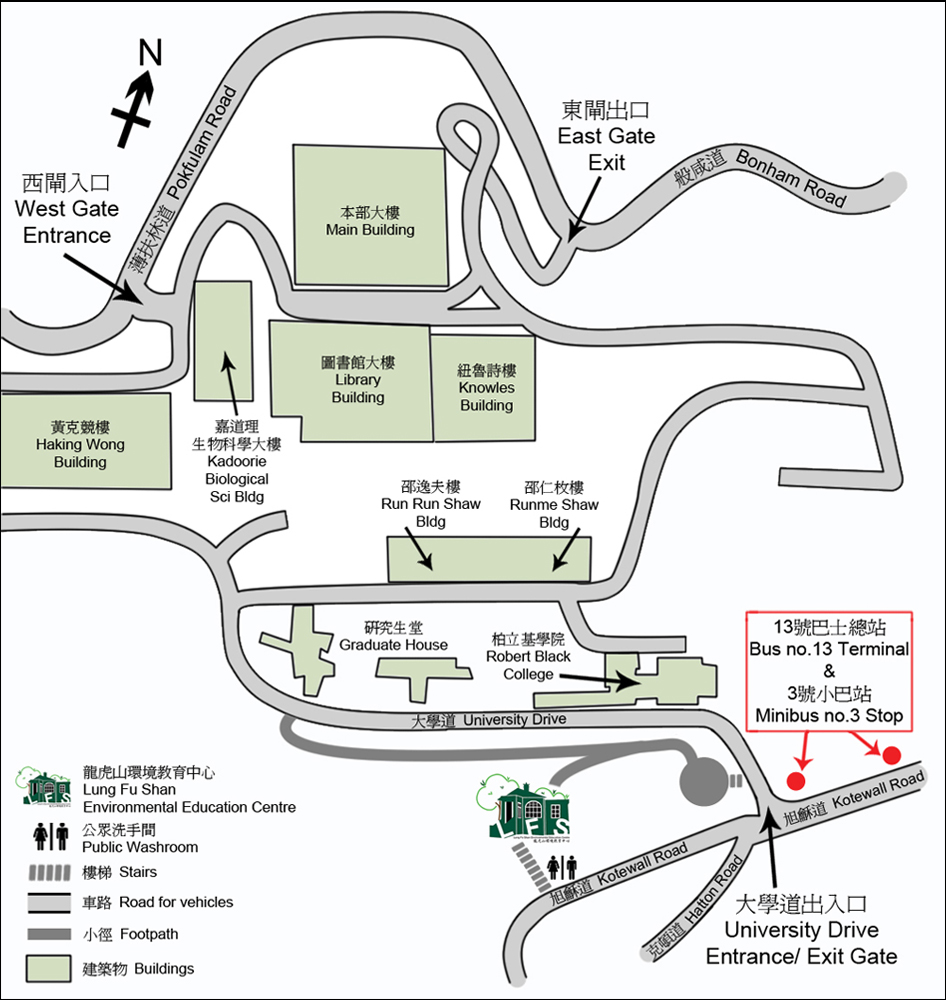 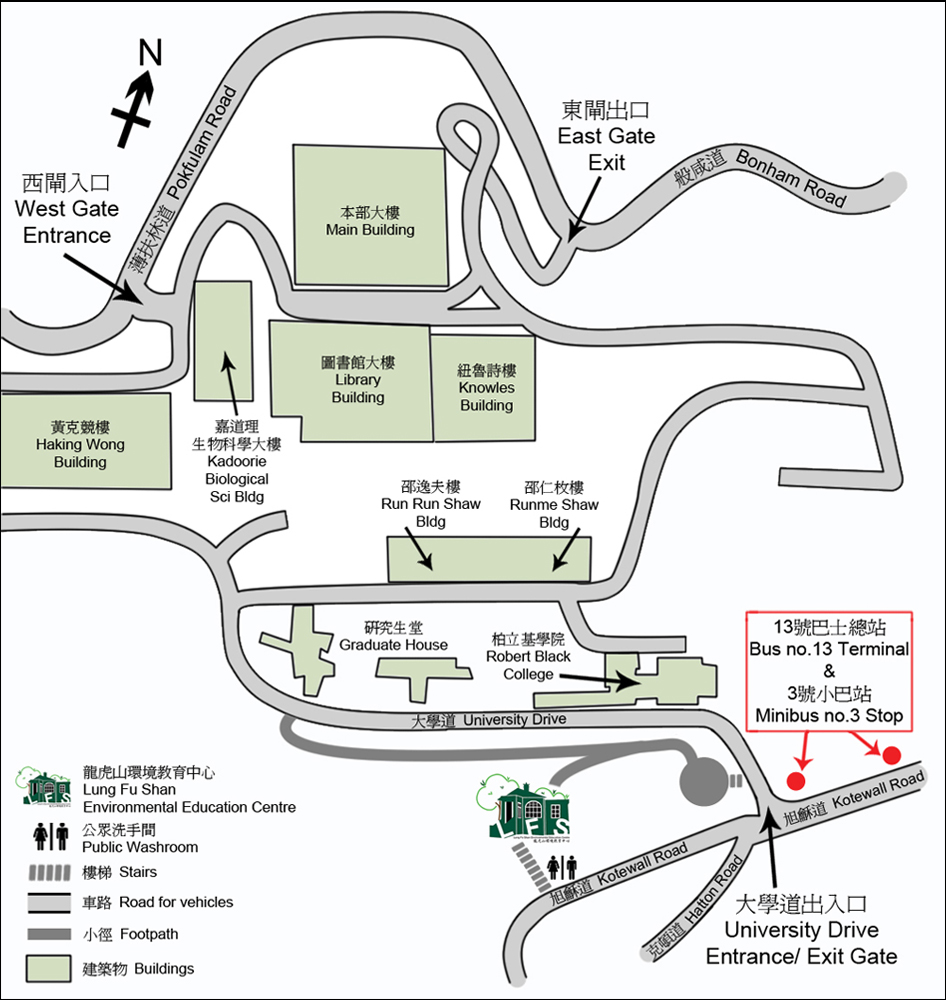 13號巴士 / 3號專線小巴 – 中環(大會堂)至旭龢道 (半山)。	Bus 13 / Mini Bus Route 3 – Central (City Hall) to Kotewall Road (Mid-Levels)從中環乘坐巴士 / 小巴於旭龢道巴士總站下車，步行5分鐘即達。Take the bus / mini bus from Central to Kotewall Road Bus Terminal.  From there it is a 5-minute walk to the LFSEEC從香港大學港鐵站A2出口/ 西閘入口– 經黃克競樓、厲樹雄科學館、研究生堂和大學道，步行約15分鐘到達。From MTR HKU Station Exit A2 / West Gate Entrance, then pass through Haking Wong Building, James Hsioung Lee Science Building, Graduate House and then University Drive. From there it is a 15-minute walk to the LFSEEC環境及自然保育基金環保教育和社區參與項目（示範項目）「綠化和生物多樣性」工作坊回條（請於2015年3月16日（星期一）或之前以傳真或電郵方式交回）致：環保教育和社區參與項目審批小組秘書處    （經辦人: 朱先生 / 麥小姐）   （傳真： 2827 8138 / 電郵：eeca@epd.gov.hk）*本校 / 本機構將派員出席是次工作坊。 代表名單如下﹕#由於座位數目有限，每校 / 每機構請提名不多於兩名代表。*本校 / 本機構擬參加以下場次之工作坊﹕#秘書處會以先到先得的方式，按報名學校/機構所選取的優先次序安排參加場次。請以 1,2,3 表示優先次序，1 為首選。如申請機構所選取之工作坊場次已滿額，秘書處將考慮安排額外場次之工作坊，詳情另行通知。*請刪去不適用者Environment and Conservation FundEnvironmental Education and Community Action Projects (Demonstration Projects)Workshop on “Greening and Biodiversity”Reply Slip(Please complete and return the reply slip by email or fax on or before 16 March 2015 (Monday))To：	EE&CA Projects Vetting Sub-committee Secretariat(Attn.: Mr. Chu / Ms. Mak)(Fax: 2827 8138 or email: eeca@epd.gov.hk)The following representative(s) of our *school/organisation will attend the above workshop: #Due to limited availability of seats, each school/organisation should nominate no more than two representatives. We would like to attend the following session of workshop:# Seats will be allocated on a first-come-first-served basis. Please indicate your preference with 1,2,3 (1 = first choice). In the event that you are not successfully enrolled on this occasion, we will accord priority to your application in case of future workshop(s) which may be arranged on a need basis.Name of *School/Organisation (English)：_______________________________Name of *School/Organisation (Chinese)：_______________________________Address of *School/Organisation：___________________________________Name and Title of Contact Person：___________________________________Tel. No.：___________________________________Fax No.：___________________________________E-mail：___________________________________Date：___________________________________*Please delete as appropriate.活動日期Activity dates:25 March 20159 April 2015活動時間Activity duration: 2:00pm – 5:30pm9:00am – 12:30pm集合時間及地點
Gathering time & location:1:45pm 8:45am集合時間及地點
Gathering time & location:龍虎山環境教育中心(見地圖)
Lung Fu Shan Environmental Education Centre (see map)龍虎山環境教育中心(見地圖)
Lung Fu Shan Environmental Education Centre (see map)名額Quota:50 per activity50 per activity重點Checkpoints主題Topics covered 樟樹
Camphor Tree 原生樹種的用處與樹木的「絞殺」自然現象Usefulness of native tree species to people and the natural phenomenon of “strangling” of trees  渠道化溪流Channelized Stream舊式渠道化對生物多樣性的影響及溪流的自然環境對生物多樣性的重要性The impact of old channelization methods on biodiversity and the importance of a natural stream environment to biodiversity  外來樹種植林Exotic plantation 原生樹種對本地生物多樣性的重要性及外來樹種植林的缺點The importance of native tree species to local biodiversity and the disadvantages of exotic tree plantations 遇見的動植物Encountered flora or fauna介紹牠們的適應特點並展示於一個高度城市化的城市裡與我們共存的眾多動植物物種Introduction to their adaptations and a demonstration of the vast amount of flora and fauna that coexists with us in a highly urbanized city  重點Checkpoints主題Topics covered蝴蝶園
Butterfly Garden「寄主植物」及蜜源植物的概念（植物對蝴蝶的重要性）The concept of “host plants” and nectar sourcing plants for butterflies (importance of plants to butterflies)生機池Eco-pond 香港的淡水野生動物及其棲息地Hong Kong’s freshwater wildlife and habitat 紅外線攝影機及蝙蝠箱Infra-red cameras & Bat-boxes 香港的夜行野生動物：蝙蝠和東亞豪豬Hong Kong’s nocturnal wildlife: bats and Chinese Porcupines  香草螺旋塔Herb spiral 生態友善種植香草An ecologically way to grow herbs室內展覽Indoor exhibitions 龍虎山的生物多樣性及其動植物的適應特點Lung Fu Shan’s biodiversity and their adaptations 代表姓名職位電郵地址聯絡電話號碼手提電話號碼1.2.場次日期時間優先次序 (1, 2, 3)A2015年3月25日下午二時至五時三十分B2015年4月9日上午九時至下午十二時三十分C額外場次(待定)額外場次(待定)*學校／機構名稱 （中文）：*學校／機構名稱 （英文）：*學校／機構地址：聯絡人姓名及職位：聯絡電話：傳真號碼：電郵地址：日期：Name of RepresentativeTitleEmail addressContact NumberMobile Number1.2.WorkshopDateTimePriority (1, 2, 3)A25 March 20152:00 p.m. – 5:30 p.m.B9 April 20159:00 a.m. – 12:30 p.m.CTo be confirmed on a later date on a need basisTo be confirmed on a later date on a need basis